Н А К А З23.10.2017    					№ 209Про результати вивчення стану роботи з питання додержання вимог законів та інших нормативно-правових актів у галузі освіти щодо організації національно-патріотичного виховання учнів загальноосвітніми навчальними закладамиВідповідно до Закону України «Про освіту», статті 18 Закону України «Про дошкільну освіту», статей 36, 37 Закону України «Про загальну середню освіту», керуючись п.4.9 Положення про Управління освіти адміністрації Основ’янського   району   Харківської міської ради,   затвердженого   рішенням  1 сесії Харківської міської ради 7 скликання «Про затвердження положень виконавчих органів Харківської міської ради 7 скликання» від 20.11.2015 №7/15 в редакції рішення 10 сесії Харківської міської ради 7 скликання від 21.12.2016  № 451/16, з метою вивчення стану роботи з питання додержання вимог законів та інших нормативно-правових актів у галузі освіти щодо організації національно-патріотичного виховання учнів була здійснена відповідна перевірка у Харківській спеціалізованій школі  І-ІІІ ступенів № 66 Харківської міської ради Харківської області. 	Мета перевірки: вивчення стану роботи з питання додержання вимог законів та інших нормативно-правових актів у галузі освіти щодо організації національно-патріотичного виховання учнів.Перевірка здійснена як планова, тематична, виїзна.Термін проведення перевірки: 16.10.2017 – 22.10.2017.Перевірка проводилася комісією у складі: Голова комісії – Прохоренко О.В., заступник начальника Управління освітиЧлени комісії:Літвінова В.А. – методист  районного методичного центру.Методи перевірки: вивчення нормативно-правових актів, аналіз шкільної документації, співбесіда з адміністрацією закладу освіти.За результатами перевірки ХСШ № 66 встановлено, що організація стану роботи з додержання вимог законів та інших нормативно-правових актів у галузі освіти щодо організації національно-патріотичного виховання учнів здійснюється на достатньому рівні (коефіцієнт дорівнює 0,85). Результати вивчення діяльності адміністрації ХСШ №66 щодо організації національно-патріотичного виховання учнів узагальнено в аналітичній довідці ( додається)На підставі вищевикладеного НАКАЗУЮ:1. Заступнику начальника Управління Прохоренко О.В., методисту  районного методичного центру Літвіновій В.А.:1.1. Розглянути підсумки вивчення стану роботи з питання додержання вимог законів та інших нормативно-правових актів у галузі освіти щодо організації національно-патріотичного виховання учнів Харківської спеціалізованої школи  І-ІІІ ступенів № 66 Харківської міської ради Харківської області на апаратній нараді, на нараді директорів шкіл.Листопад 2017 року.1.2. Здійснювати контроль за усунення недоліків, виявлених під час планового вивчення організації національно-патріотичного виховання учнів Харківської спеціалізованої школи  І-ІІІ ступенів № 66 Харківської міської ради Харківської областіДо 01.11.2017.2. Директору ХСШ №66 Подшиваловій Н.М.:2.1.  Опрацювати  матеріали Довідки про підсумки вивчення стану роботи з питання додержання вимог законів та інших нормативно-правових актів у галузі освіти щодо організації національно-патріотичного виховання учнів                                                                                                                                                              До 01.11.2017.2.2.  Розробити заходи щодо усунення виявлених під час перевірки недоліків  та надати інформацію щодо їх виконання до Управління освіти.                                                                                                    До 05.12.2017.2.3. Довести до відома співробітників закладу результати вивчення стану роботи з питання додержання вимог законів та інших нормативно-правових актів у галузі освіти щодо організації національно-патріотичного виховання учнів   Листопад 2017 року.2.4. Забезпечувати ефективну роботу з методичного супроводу виховного процесу щодо організації національно-патріотичного виховання учнів                                                                                                                                                                                Протягом навчального року.2.5. Створити координаційну раду з питань національно-патріотичного виховання із залученням до їх складу педагогічних працівників, зокрема учителів, які викладають предмет «Захист Вітчизни», учителів-учасників АТО, представників батьківської громадськості та інститутів суспільства відповідного спрямування.До кінця навчального року.3. Керівникам загальноосвітніх навчальних закладів району:3.1. Проаналізувати Довідку за результатами вивчення стану  роботи з питання додержання вимог законів та інших нормативно-правових актів у галузі освіти щодо організації національно-патріотичного виховання учнів та внести корективи у власну управлінську діяльність.                                                                                              До 10.01.2018.3.2. Розміщувати нормативні документи та інформацію про проведення та результативність заходів з національно-патріотичного виховання учнів на офіційних сайтах навчальних закладів.Постійно.4. Завідувачу ЛКТО  Фесенко О.В. розмістити цей наказ на офіційному сайті Управління освіти                                                                                                                                                                   У день підписання наказу     5. Контроль за виконанням даного наказу залишаю за собою.Начальник Управління освіти                                                             О.С.НижникЗ наказом ознайомлені:Прохоренко О.В.Фесенко О.В.Літвінова В.А.Літвінова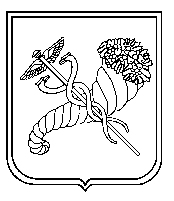 